NärvarolistaInnehållsförteckning§ 1Fastställande av dagordning	4§ 2	Dnr KS264-19   841Uppföljning lokal handlingsplan för Hedemora kommun 2018-2020	5§ 3	Dnr KS041-18   041 Dnr KS336-18   531Kommunens fordonsflotta	6§ 4	Dnr KS239-19   210Modernisera Martin Koch gymnasiets aula	7§ 5	Dnr KS676-19   370Vindkraftspark Garpenberg	8§ 6	Dnr KS325-12   501Information om arbetet med att revidera de lokala trafikföreskrifterna	9§ 7	Dnr KS084-17   214Förtydligande av tidigare beslut om detaljplan för Västkusten	10§ 8	Dnr KS151-19   279Behandling av medborgarförslag om ökad rörlighet på bostadsmarknaden i kommunen	11§ 9Rapporter	13§ 1			Fastställande av dagordningDagordningen presenterades med ändring att Ä 10 och Ä 11 utgår.Strategiutskottets beslutDagordningen fastställs enligt presenterat förslag.§ 2	Dnr KS264-19   841 Uppföljning lokal handlingsplan för Hedemora kommun 2018-2020SammanfattningVid bildandet av Visit Dalarna AB var den lokala förankringen starkt uttalad från näringsliv och kommuner. Det lokala arbetet organiseras bland annat genom en affärsutvecklare knuten till varje kommun. Handlingsplan är framtagen ”En lokal handlingsplan för Hedemora kommun 2018–2020, En viktig del av Dalarnas besöksnäringsstrategi mot år 2030, version mars 2019”. Beslutsunderlag Lokal handlingsplan för Hedemora kommun 2018-2020
Kommunstyrelsens strategiutskott den 20 maj 2019 § 47 Strategiutskottets beslut Kommunstyrelsens strategiutskott har tagit del av uppföljningen av Lokala handlingsplanen för Hedemora kommun 2018-2020.Kommunstyrelsens strategiutskott vill att Visit Dalarna återkommer när ett förslag till revidering av Lokala handlingsplanen för Hedemora 2018-2020 är framtagen.  Utdrag till Visit Dalarna AB
Hedemora Näringsliv AB§ 3	Dnr KS041-18   041
Dnr KS336-18   531Kommunens fordonsflottaSammanfattningKommunen har ca 110 bilar som för ett antal år sedan löstes ut och finns i kommuns ägo. Bilflottan börjar bli till åren och kommunen står inför ett beslut att reinvestera i nya fordon samtidigt som vi ska förnya dessa bilar och gå över till fossilfri drift. För att få en helt fossilfri drift krävs att kommunen går över till elbilar, då elhybridbilar fortfarande går på fossila bränslen. På sammanträdet med strategiutskottet den 20 januari 2020 föredrar kommunikationschefen för ärendet.Beslutsunderlag Kommunstyrelsens strategiutskott den 19 augusti 2019 § 73
Tjänsteskrivelse från kommunstyrelseförvaltningen den 2 juli 2019
Kommunstyrelsens strategiutskott den 17 december 2018 § 83
Tjänsteskrivelse från kommunstyrelseförvaltningen den 14 november 2018
Kommunstyrelsens arbetsutskott den 21 augusti 2018 § 92
Reviderad tjänsteskrivelse från kommunstyrelseförvaltningen den 16 augusti 2018
Tjänsteskrivelse från kommunstyrelseförvaltningen den 21 juni 2018  Förslag till kommunfullmäktige Lämnas utan eget förslag.§ 4	Dnr KS239-19   210Modernisera Martin Koch gymnasiets aulaSammanfattningKommunstyrelsens strategiutskott har tidigare gett lokalstrategen i uppdrag att undersöka vad som behöver göras för att Martin Koch aulan ska bli en modern lokal för fullmäktigesammanträden, kulturevenemang med mera.Den 16 september 2019 tog kommunstyrelsens strategiutskott beslut om att ett nytt kostnadsförslag skulle tas fram efter dialog med kommunfullmäktiges presidie, bildningsförvaltningen och kulturenhetens chef. Kommunstyrelsens strategiutskott beslutade den 18 november 2019 att återremittera ärendet till miljö- och samhällsbyggnadsförvaltningen för att klargöra intäktskalkyl och uthyrningsmodell samt andra tillkommande kostnader.Beslutsunderlag Tjänsteskrivelse tillägg till yttrande från miljö- och samhällsbyggnads-förvaltningen den 2 december 2019 
Kommunstyrelsens strategiutskott den 18 november 2019 § 106
Tjänsteskrivelse från miljö- och samhällsbyggnadsförvaltningen 
den 6 augusti 2019
Kommunstyrelsens strategiutskott den 16 september 2019 § 85
Tjänsteskrivelse från miljö- och samhällsbyggnadsförvaltningen 
den 6 augusti 2019
Kommunstyrelsens strategiutskott den 15 april 2019 § 42Förslag till kommunfullmäktige Kommunstyrelsens strategiutskott ställer sig positiva till ombyggnationen av Martin Koch aulan. § 5	Dnr KS676-19   370Vindkraftspark GarpenbergSammanfattningIntresseanmälan har inkommit till miljö- och samhällbyggnadsförvaltningen från ett konsultföretag i vindkraftbranschen, Modernenergy. Konsultföretaget är intresserad av att arbeta fram ett tillstånd för att etablera en ny vindkraftpark i ett område söder/öster om Garpenberg/Herrgården.På sammanträdet med strategiutskottet den 20 januari 2020 föredrar representant från miljö- och samhällsbyggnadsförvaltningen för ärendetBeslutsunderlag PM från miljö- och samhällsbyggnadsförvaltningen den 11 december 2019
Information från broschyr Vindkraft Värmland Strategiutskottets beslut Kommunstyrelsens strategiutskott har tagit del av presentationen. Utdrag till Miljö- och samhällsbyggnadsförvaltningen§ 6	Dnr KS325-12   501Information om arbetet med att revidera de lokala trafikföreskrifterna SammanfattningDen 16 september 2014 antog kommunfullmäktige en Trafikplan för åren 2014–2025.På sammanträdet med strategiutskottet den 20 januari 2020 föredrar trafiksamordnare för arbetet med att revidera de lokala trafikföreskrifterna.Beslutsunderlag Kommunfullmäktige den 16 september 2014 § 82
Antagen Trafikplan för åren 2014–2025
Kompletterande åtgärdsprogram till antagen Trafikplan, för åren 2015–2025, den 28 augusti 2015Strategiutskottets beslut Kommunstyrelsens strategiutskott har tagit del av informationen. Kommunstyrelsens strategiutskott uppdrar till tf förvaltningschef för miljö- och samhällsbyggnadsförvaltningen att återkomma till strategiutskottet den 20 april 2020 med vad som är åtgärdat och eventuell prioriteringsordning för genomförande av åtgärdsprogram 2015-2025 trafikplanen Hedemora Stad. Utdrag till Milj- och samhällsbyggnadsförvaltning§ 7	Dnr KS084-17   214Förtydligande av tidigare beslut om detaljplan för Västkusten
Sammanfattning
Miljö- och samhällsbyggnadsförvaltningen har undersökt tidigare politiska beslut beträffande uppdrag till förvaltningen om förutsättningarna för utveckling av området Västkusten i Hedemora. Förvaltningen gör tolkningen att tidigare beslut i ärendet behöver förtydligas och särskilt med beaktande av att Plan- och bygglagens bestämmelser om detaljplaner har ändrats sedan förvaltningen fick i uppdrag att utreda förutsättningarna för detta område 2013. Förvaltningen gör bedömningen att ett tydligt startbeslut av detaljplanearbetet för Västkusten kommer att underlätta och tydliggöra den kommande detaljplaneprocessen.BeslutsunderlagTjänsteskrivelse från miljö- och samhällsbyggnadsförvaltningen den 14 februari 2017
Kommunstyrelsens strategiutskott den 27 februari 2017 § 15
Kommunstyrelsens strategiutskott den 27 mars 2017 § 23
Tjänsteskrivelse från miljö- och samhällsbyggnadsförvaltningen den 10 januari 2020Strategiutskottets beslut Uppdrag ges till miljö- och samhällsbyggnadsförvaltningen att starta arbete med detaljplan för Västkusten.Utdrag tillMiljö- och samhällsbyggnadsförvaltningen§ 8	Dnr KS151-19   279Behandling av medborgarförslag om ökad rörlighet på bostadsmarknaden i kommunen
Sammanfattning
Följande medborgarförslag anmäldes som inkommen vid kommunfullmäktige den 26 mars 2019:”För att underlätta rörligheten på bostadsmarknaden i kommunen föreslås att spärrningen på 12 månader av hyresgäster som tilldelats hyresrätt via Hedemorabostäder tas bort eller att det införs en byteskö för befintliga hyresgäster. Spärrningen leder till att kommuninnevånare i akut behov av bostad ställs inför dilemma att tvingas ta ett boende som inte är anpassat efter deras behov och därmed förlorar alla sina ködagar samt möjligheten att flytta på 12 månader. Detta skapar en tröghet på bostadsmarknaden och försvårar människors möjlighet att flytta.”.Kommunfullmäktige beslutade att överlåta till kommunstyrelsen att besluta i ärendet.Kommunstyrelsen begärde in yttrande från AB Hedemorabostäder och den 25 juni 2019 inkom följande svar: ”Hedemorabostäder har idag en bostadskö på ca 2 år i centrala Hedemora, i ytterområden Långshyttan, Vikmanshyttan och Garpenberg är bostadskön kortare. Det finns få stora lägenheter vilket gör att väntetiden till dessa kan vara längre än 2 år. Att ta bort 12 månadsspärren hjälper därför inte hyresgästen då bostadskön är längre än så för att få lägenhet i Hedemora centrum.De förturer som finns är:Näringslivsförtur, om du fått arbete i Hedemora kommun och har mer än 4 mil att pendla.Om du säljer din villa eller bostadsrätt i Hedemora kommun får man 365 poäng, vilket motsvarar 1 års kötid.För närvarande finns ingen byteskö men kommer en förfrågan in så behandlas den.”.Forts. § 8Forts. § 8Strategiutskottet beslutade den 19 augusti 2019 att återremittera ärendet till AB Hedemorabostäder för förtydligande om hur man hanterar frågan om byteskö.Frågan behandlade av styrelsen för AB Hedemorabostäder den 17 december 2019 och styrelsen beslutade att svara att AB Hedemorabostäder inte kommer att införa en byteskö i hyrespolicyn. 
Yttrandet var Hedemora kommun tillhanda den 7 januari 2020.BeslutsunderlagMedborgarförslag 28 februari 2019
Kommunfullmäktige den 26 mars 2019 § 34
Yttrande från AB Hedemorabostäder den 25 juni 2019
Kommunstyrelsens strategiutskott den 19 augusti 2019 § 76
Yttrande från AB Hedemorabostäder den 7 januari 2020Förslag till kommunstyrelsenKommunstyrelsen antar AB Hedemora Bostäders yttrande över medborgarförslaget som sitt eget. § 9	Rapporter 
Följande rapporter lämnas:Information om möte med Hedemora Energi AB om VA-plan, nytt möte planeras den 13 februari 2020  Information om regionalt möte med LRF (Lantbrukarnas riksförbund)Strategiutskottets beslut Kommunstyrelsens strategiutskott har tagit del av rapporterna.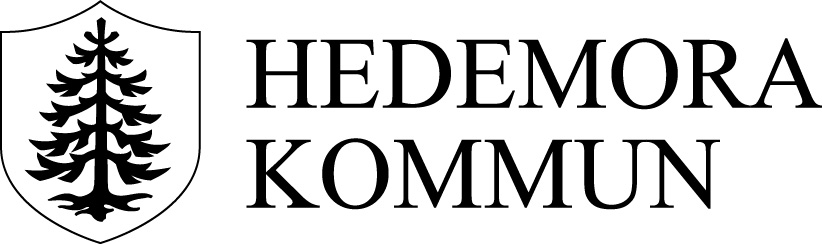 Kommunstyrelsens strategiutskottKommunstyrelsens strategiutskottSAMMANTRÄDESPROTOKOLLSAMMANTRÄDESPROTOKOLLSAMMANTRÄDESPROTOKOLLSida1(13)Sida1(13)Kommunstyrelsens strategiutskottKommunstyrelsens strategiutskottSammanträdesdatum2019-01-20Sammanträdesdatum2019-01-20Kommunstyrelsens strategiutskottKommunstyrelsens strategiutskottPlats och tidRådhuset, Rådhussalen, kl. 13.00–16.30Rådhuset, Rådhussalen, kl. 13.00–16.30Rådhuset, Rådhussalen, kl. 13.00–16.30Rådhuset, Rådhussalen, kl. 13.00–16.30Rådhuset, Rådhussalen, kl. 13.00–16.30Rådhuset, Rådhussalen, kl. 13.00–16.30BeslutandeLedamöterSe närvarolista sidan 2LedamöterSe närvarolista sidan 2LedamöterSe närvarolista sidan 2LedamöterSe närvarolista sidan 2LedamöterSe närvarolista sidan 2LedamöterSe närvarolista sidan 2Tjänstgörande ersättareSe närvarolista sidan 2Tjänstgörande ersättareSe närvarolista sidan 2Tjänstgörande ersättareSe närvarolista sidan 2Tjänstgörande ersättareSe närvarolista sidan 2Tjänstgörande ersättareSe närvarolista sidan 2Tjänstgörande ersättareSe närvarolista sidan 2Övriga närvarandeErsättareSe närvarolista sidan 2TjänstemänSe närvarolista sidan 2ÖvrigaSe närvarolista sidan 2ErsättareSe närvarolista sidan 2TjänstemänSe närvarolista sidan 2ÖvrigaSe närvarolista sidan 2ErsättareSe närvarolista sidan 2TjänstemänSe närvarolista sidan 2ÖvrigaSe närvarolista sidan 2ErsättareSe närvarolista sidan 2TjänstemänSe närvarolista sidan 2ÖvrigaSe närvarolista sidan 2ErsättareSe närvarolista sidan 2TjänstemänSe närvarolista sidan 2ÖvrigaSe närvarolista sidan 2ErsättareSe närvarolista sidan 2TjänstemänSe närvarolista sidan 2ÖvrigaSe närvarolista sidan 2JusterareJusteringens plats och tidRådhuset, tisdagen den 21 januari 2020 kl. 08.30Rådhuset, tisdagen den 21 januari 2020 kl. 08.30Rådhuset, tisdagen den 21 januari 2020 kl. 08.30Rådhuset, tisdagen den 21 januari 2020 kl. 08.30Rådhuset, tisdagen den 21 januari 2020 kl. 08.30Rådhuset, tisdagen den 21 januari 2020 kl. 08.30Underskrifter	SekreterareParagrafer1-91-9  Gunilla Jingstedt  Gunilla Jingstedt  Gunilla Jingstedt	Ordförande  Christina Lundgren (C)  Christina Lundgren (C)  Christina Lundgren (C)	Justerare  Stefan Norberg (S)ANSLAG/BEVISProtokollet är justerat. Justeringen har tillkännagivits genom anslag.ANSLAG/BEVISProtokollet är justerat. Justeringen har tillkännagivits genom anslag.ANSLAG/BEVISProtokollet är justerat. Justeringen har tillkännagivits genom anslag.ANSLAG/BEVISProtokollet är justerat. Justeringen har tillkännagivits genom anslag.ANSLAG/BEVISProtokollet är justerat. Justeringen har tillkännagivits genom anslag.ANSLAG/BEVISProtokollet är justerat. Justeringen har tillkännagivits genom anslag.OrganKommunstyrelsens strategiutskottKommunstyrelsens strategiutskottKommunstyrelsens strategiutskottKommunstyrelsens strategiutskottKommunstyrelsens strategiutskottKommunstyrelsens strategiutskottSammanträdesdatum2019-01-202019-01-202019-01-202019-01-202019-01-202019-01-20Datum då anslaget sätts upp2019-01-21Datum då anslaget tas nedDatum då anslaget tas ned2020-02-122020-02-122020-02-12Förvaringsplats för protokolletKommunstyrelseförvaltningenKommunstyrelseförvaltningenKommunstyrelseförvaltningenKommunstyrelseförvaltningenKommunstyrelseförvaltningenKommunstyrelseförvaltningenUnderskrift  Gunilla Jingstedt  Gunilla Jingstedt  Gunilla JingstedtBeslutandeLedamöterChristina Lundgren (C), ordförandeStefan Norberg (S), vice ordförande	Berndt Nygårds (S) Lennart Mångs (M) 
Per Bengtsson (KL)		
	Tjänstgörande ersättareÖvriga närvarandeAnja A. Hedqvist (S)
Solbritt Andersson (V) Britt-Inger Remning (M)TjänstepersonerAnnika Strand, kommunchefGunilla Jingstedt, sekreterare
Sofie Jutner, Hedemora Näringsliv AB                  § 2
Pia Wallner, Visit Dalarna AB                                § 2
Kristina Backlund, kommunikations chef               § 3
Anders Svensson, bilpoolsamordnare                   § 3
Madeleine Linder, lokalstrateg                               § 4
Jari Arvola, miljöinspektör                                      § 5
Mars Aronsson, trafiksamordnare                          § 6
Åsa Engwall, TF förvaltningschef miljö- och 
samhällsbyggnadsförvaltningen                             § 6			